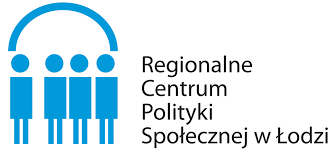 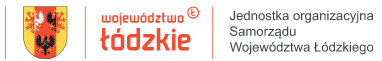 HARMONOGRAMSzkolenia: „Syndrom wypalenia zawodowego pracowników socjalnych”Miejsce: Stare Kino Cinema Residence, Łódź, ul.Piotrkowska 120Termin: 17.10. 2023 r., godz. 8.30 – 15.00Prowadząca szkolenie:  Ewa Ambroziak - coach, psycholog dorosłych, psycholog pracy.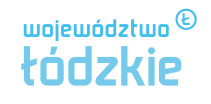 8.30 – 10.30CZĘŚĆ I    1. Wypalenie zawodowe jako ryzyko dla zdrowia psychicznego pracowników socjalnych. Model przyczyny - objawy - skutki.    2. Jak Feniks z popiołów - jak rozpoznać i przerwać cykl wypalenia zawodowego?    3. Wyzwalacze napięcia – jak wykorzystać zasoby osobiste i wsparcie społeczne              w radzeniu sobie ze stresującymi sytuacjami w pracy?     4.Profilaktyka wypalenia zawodowego.  10.30 – 10.45Przerwa10.45 – 12.45CZĘŚĆ II    5. Dziesięć zdrowych sposobów obniżania napięcia powodowanego stresem.    6. Jak planować działania w zespole i dbać o efektywną komunikację? Jak tworzyć wspierające środowisko pracy?12.45 – 13.00Przerwa13.00 – 15.00CZĘŚĆ III    7. Psychoedukacja i rozwój osobisty – jak wykorzystywać profesjonalną pomoc         i rozwijać własne kompetencje?    8.Dziesięć zasad zdrowego stylu pracy. Jakie nawyki przekładają się na skuteczne działanie i profilaktykę wypalenia w codziennej pracy? Uważność i samoświadomość.    9. Rola odpoczynku, pasji i satysfakcjonujących relacji w budowaniu work - life balance. 